信息标题：产品属性：主要成分：甜叶菊甙提取来源：甜叶菊干叶检测方法：HPLC含量：90%品牌：佰斯特外观：白色粉末应用剂型：临床应用：包装：铝箔袋保存期：24个月货号：微生物：已灭菌产品详情【产品名称】甜叶菊提取物（甜叶菊甙）甜叶菊提取物（甜叶菊甙）甜叶菊提取物（甜叶菊甙）【英文名称】SteviosideSteviosideStevioside【规    格】90%90%90%【物理性质】【外    观】【外    观】白色粉末【物理性质】【分 子 式】【分 子 式】C38H60O18【物理性质】【分 子 量】【分 子 量】804.87【 C A S 号】57817-89-757817-89-757817-89-7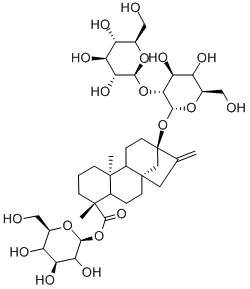 【功    效】1用作食品甘味剂用作食品甘味剂【功    效】2稳定性好，利于血糖的调节稳定性好，利于血糖的调节【功    效】3对心血管疾病等有辅助治疗作用对心血管疾病等有辅助治疗作用【应用范围】医药保健品、食品添加剂医药保健品、食品添加剂医药保健品、食品添加剂【包    装】1KG/铝箔袋，25KG/纸板桶(内用双层塑料袋，外套纸板桶）1KG/铝箔袋，25KG/纸板桶(内用双层塑料袋，外套纸板桶）1KG/铝箔袋，25KG/纸板桶(内用双层塑料袋，外套纸板桶）【贮    藏】阴凉、干燥、避光贮放阴凉、干燥、避光贮放阴凉、干燥、避光贮放【保 质 期】2年2年2年